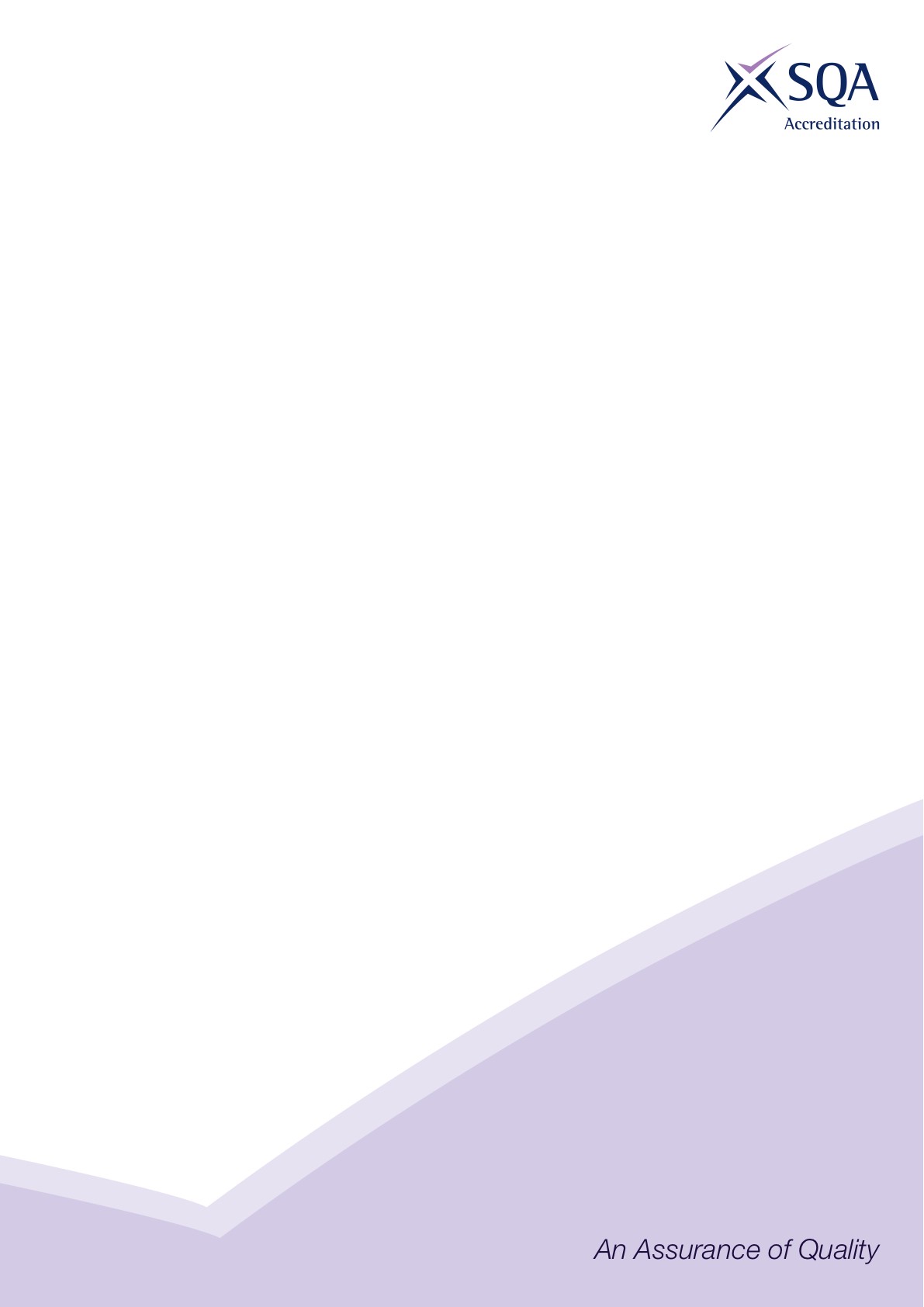 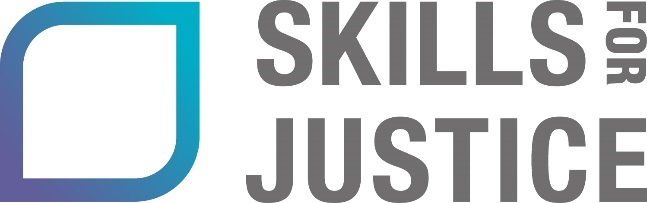 SVQ Emergency Fire Services:  Operations in the Community at SCQF Level 7Core Skills SignpostingIntroduction Core Skills signposting indicates if there are opportunities within units to develop Core Skills in the workplace to a specified SCQF level. The signposting document also acknowledges where there are no opportunities to develop Core Skills. This signposting can be used by providers and assessors to plan the development and assessment of Core Skills.The five Core Skills are: CommunicationInformation and Communication Technology Numeracy Problem Solving Working with OthersCore Skills Signposting SVQ Emergency Fire Services: Operations in the Community at SCQF Level 7Core Skills SignpostingCore Skills SignpostingQualification Title(s)SVQ Emergency Fire Services:  Operations in the Community at SCQF Level 7Developed bySkills for JusticeApproved by ACG18 May 2022Version 1URNUnit TitleCommunicationNumeracyInformation and Communication TechnologyWorking with othersProblem solvingSFJFRSFF1Educate your community to improve awareness of fire and rescue safety mattersSCQF 5-SCQF 5SCQF 6SCQF 5SFJFRSFF2Take responsibility for effective performance in fire and rescueSCQF 5-SCQF 5SCQF 5SCQF 5SFJFRSFF3Search for, rescue and support endangered lifeSCQF 5-SCQF 4SCQF 5SCQF 5SFJFRSFF4Resolve fire and rescue operational incidentsSCQF 5-SCQF 4SCQF 6SCQF 5SFJFRSFF5Protect life and the environment from the effects of hazardous materialsSCQF 5-SCQF 4SCQF 5SCQF 6SFJFRSFF6Maintain readiness for fire and rescue operational responseSCQF 5-SCQF 4SCQF 4SCQF 4SFJFRSFF7Support the development of colleagues in fire and rescueSCQF 5-SCQF 5SCQF 5SCQF 5SFJFRSFF8Contribute to fire safety solutions to minimise risksSCQF 5-SCQF 4SCQF 5SCQF 6SFJFRSFF9Drive fire and rescue service vehiclesSCQF 5--SCQF 5SCQF 5